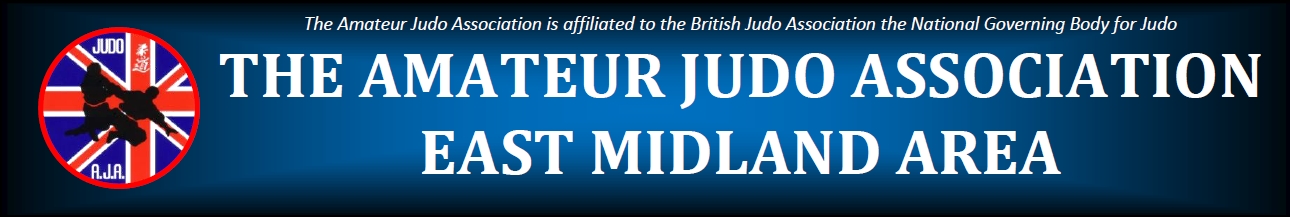 Sunday 18th September 2022East Midlands Area Open Championship (Juniors and Seniors)Up to date LICENCES with PHOTOS must be shown at weigh-in.Open grades are defined as:Any grade any association - Please wear your highest grade.Venue: Heath Lane Academy, Heath Lane, Earl Shilton, Leicester, LE9 7PDWeigh-in:  Junior under 40kg 9.30am   Junior over 40kg: 10.30am  All Seniors 12.00 noonEntry Fees: Juniors - £10.00 Seniors - £10.00Club coach or representative to pay before entry or at weigh in for all entries from their club. Cheques made payable to the E.M.A. of the A.J.A.Armlocks and strangles are NOT permitted in any junior categoryClosing Date: 10th September 2022OPEN GRADEJUNIOR AND SENIOR CHAMPIONSHIPEntry forms to be sent to: Paul Turner36 Highfields CloseShepshedLoughboroughLE12 9SWMobile: 07818877985Email: emacompetition@outlook.comCheques and postal orders made payable to the E.M.A. of the A.J.A. RULES: Junior contestants must be under the age of 16 on the day of the championship, and must not have competed or graded at any Senior Judo Event. This competition is open to fully paid up members of any club in any association. Licenses must be presented at weigh in. • Contests will take place under A.J.A. rules. Armlocks and strangles are not allowed in any category within the Junior event. • Competitors who are affiliated to other associations as well as the A.J.A. must wear their highest grade. The use of inhalers will be strictly monitored throughout the event. First aid decisions will be the decision of the first aider on the day and will not be overruled. The organisers will decide the method of elimination. The decision of the senior referee of the day will be final. The decision of the weighing in officer will be final. Coaching during the competition will not be allowed. All contestants enter at their own risk. The organisers accept no responsibility for any injuries sustained during the championship however caused. NO FOOD, DRINK OR SMOKING ALLOWED IN THE DOJO. The organisers will decide any point not covered by these rules. The organisers are the EAST MIDLANDS AREA of the AMATEUR JUDO ASSOCIATION OF GREAT BRITAIN.